                                Liceo José Victorino Lastarria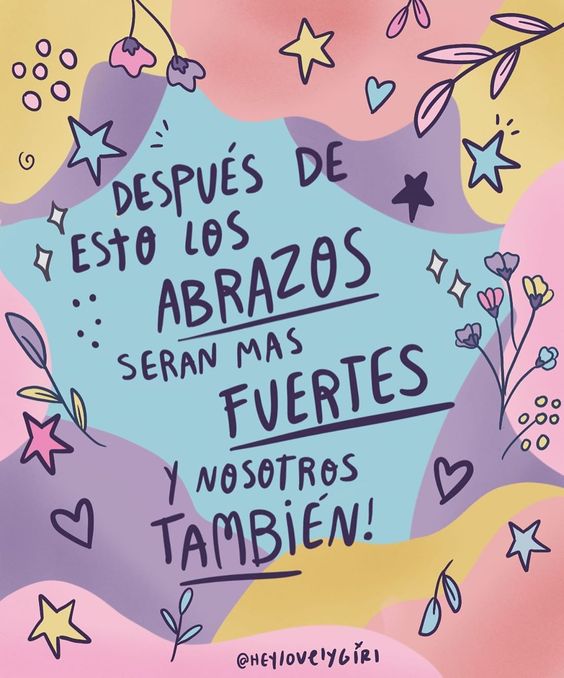                                                  Rancagua                           “Formando Técnicos para el mañana”                                   Unidad Técnico-PedagógicaGuía de Matemática N°16Tercero MedioNombre:                                                           Curso: PROFESORAS: Lorena Palma (3°B)  lopag16@hotmail.com                           Gladys Espinosa (3°ACD)  gladys.espinoza@liceo-victorinolastarria.clFecha: Semana del 5 de Octubre al 9 de  Octubre de 2020OA2: Tomar decisiones en situaciones de incerteza que involucren el análisis de datos estadísticos con medidas de dispersión y probabilidades condicionales.Objetivo de la clase: Organizar datos a través de las denominadas  “Tablas de Distribución de Frecuencias”.Calcular medidas de tendencia central de datos agrupados.  En ésta oportunidad agruparemos los datos obtenidos mediante la muestra en tablas de frecuencias.Su forma básica está dada por una columna con las variables y la otra columna con la frecuencia, es decir las veces que se repite un dato. 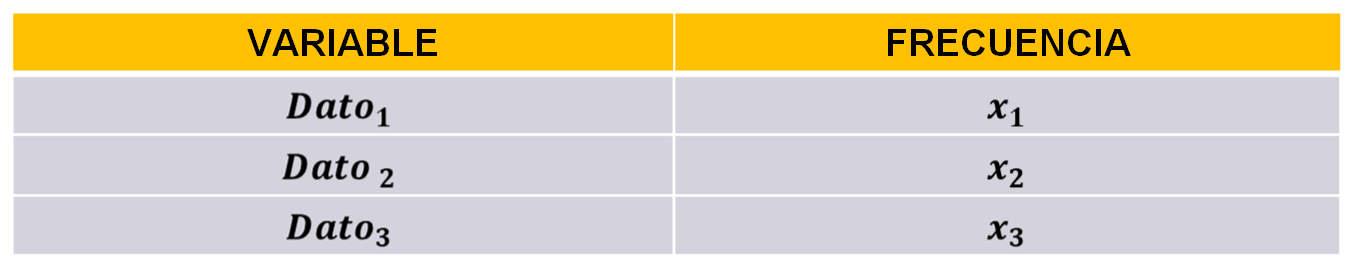 Realicemos el siguiente ejemplo:Ejemplo 1: A continuación tenemos los puntajes obtenidos en una evaluación de matemática correspondiente a 30 alumnos: 3, 2, 1, 4, 5, 3, 2, 1, 3, 1, 2, 3, 5, 1, 2, 2, 1, 3, 4, 2, 3, 4, 0, 1, 2, 2, 0, 1, 2, 3Al organizarlos en dicha tabla, ponemos en la primera columna el puntaje y en la segunda las veces que se repite cada puntaje, es decir “la frecuencia absoluta”.El total “ corresponde al tamaño de la muestra, se denota por la letra “n”ACTIVIDAD 1Realiza la tabla de frecuencia con los siguientes datos:Se consultó a un grupo de alumnos respecto de su color favorito y, las respuestas  obtenidas, fueron las siguientes: rojo, verde, azul, negro, verde, rojo, verde, verde, azul, rojo, negro, amarillo, azul, rojo, azul, rojo, amarillo, rojo, verde, azul, negro, azul, rojo, amarilloOtros Tipos de FrecuenciaFrecuencia Relativa: Es el número de veces que se repite un dato, referido al total.Es decir: utilizando el Ejemplo 1 completamos la tabla de frecuencia agradando esta vez la frecuencia relativa. Frecuencia Relativa Porcentual: Parámetro que permite expresar la cantidad de datos que presenta una variable, como relación porcentual respecto de la muestra completa.Siguiendo con el Ejemplo 1, completaremos la tabla de frecuencia agregando ahora la frecuencia relativa porcentual, que sería expresar en porcentaje la frecuencia relativa. ACTIVIDAD 2Se encuestó a un grupo de personas respecto de la cantidad de hermanos que ellos tenían.  Las respuestas que se obtuvieron fueron las siguientes: 0, 3, 1, 3, 0, 1, 2, 4, 2, 2, 1, 1, 0, 4, 1, 2, 1, 0, 1, 0, 3, 2, 1, 1, 1, 0, 2, 2, 3, 2a) Identificar el tipo de variable involucrada en la muestrab) Determinar el tamaño de la muestra “n”c) Construir la Tabla de Frecuencias asociada a la muestra, considerando las tres frecuencias vistas. Ahora calcularemos las medidas de tendencia central en datos agrupadosLas medidas de tendencia central más utilizadas son medidas estadísticas que ya conoces: Moda, mediana y media. Utilizaremos el siguiente ejemplo para calcular dichas medidas.Ejemplo 2: La siguiente tabla registra la cantidad de hermanos de 50 personas.Teniendo ésta tabla completa, podemos ahora calcular las medidas de tendencia central.Moda, corresponde al dato con mayor frecuencia (fi), en éste caso sería el “, ya que su frecuencia es la mayor “, por lo que la moda es: Mo = 1 Mediana, es el término central, pero con datos agrupados debemos hacer lo siguiente; dividir “n” que es el tamaño de la muestra por 2 (n/2), luego de obtener el resultado de dicho cálculo lo buscamos en la columna de frecuencia absoluta acumulada (F), en éste caso nos da 50/2 = 25, por lo que buscamos el 25 y si no esta consideramos el que le sigue en nuestro ejemplo nos ubicamos en el 27, y el dato en esa frecuencia absoluta acumulada es el “, por lo que la mediana sería “Me = 2Media o media aritmética, es el promedio de nuestros datos,  para obtener el promedio en datos agrupados, debemos dividir la suma total de la columna “xfi” en “n”, es decir, el total de la muestra o tamaño de la muestra. 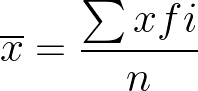 Al resolver dicho cálculo la media nos queda 2, 64                                ACTIVIDAD 3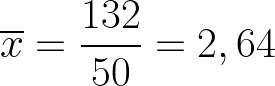 Completar la siguiente tabla correspondiente a las edades de 60 alumnos y calcula la moda, mediana y  media. TICKET DE SALIDA (Sólo para los que retiran guías impresas)Puntajefi02 1729374352Total30Puntajefifr020,06 170,23290,3370,23430,1520,06Total30O,98Puntajefifrfr%020,066 170,2323290,330370,2323430,110520,066Total30O,9898xfiFxfi055011217 122102720383524464124544520634818725014Total 50132xfiFxf133141415231610175184191Total60xfiFxf061726344151Total25